Name _________________________________ 				Date  _____________________2 children share 5 brownies equally. How many brownies do they each eat? A farmer has 144 eggs. If he puts 6 eggs in a carton, how many full cartons will he have? 4 children share 10 cookies so everyone gets an equal amount. How much does each child receive?Your family baked 320 cookies! If you put 10 cookies in each bag, how many bags will you have? 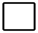 12 + 4 =           + 8  (fill in the box)